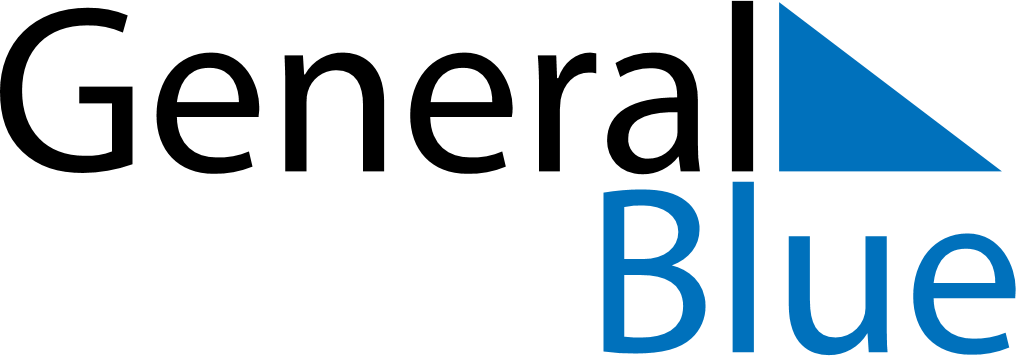 Kenya 2019 HolidaysKenya 2019 HolidaysDATENAME OF HOLIDAYJanuary 1, 2019TuesdayNew Year’s DayApril 19, 2019FridayGood FridayApril 21, 2019SundayEaster SundayApril 22, 2019MondayEaster MondayMay 1, 2019WednesdayLabour DayJune 1, 2019SaturdayMadaraka DayJune 4, 2019TuesdayEnd of Ramadan (Eid al-Fitr)August 11, 2019SundayFeast of the Sacrifice (Eid al-Adha)October 10, 2019ThursdayMoi DayOctober 20, 2019SundayMashujaa DayOctober 21, 2019MondayMashujaa Day (substitute day)December 12, 2019ThursdayJamhuri DayDecember 25, 2019WednesdayChristmas DayDecember 26, 2019ThursdayBoxing Day